Ассамблея Организации Объединенных Наций
по окружающей среде Программы Организации
Объединенных Наций по окружающей средеЧетвертая сессияНайроби, 11-15 марта 2019 годаПункт 6 предварительной повестки дня*Программа работы и бюджет и другие административные и бюджетные вопросыХод работы Специальной экспертной группы открытого состава по проблеме мусора и микрочастиц пластмасс в морской среде, учрежденной в соответствии с резолюцией 3/7Доклад Директора-исполнителя	I.	Ход осуществления резолюции 3/71.	В соответствии с резолюцией 3/7 о морском мусоре и микрочастицах пластмасс секретариатом Программы Организации Объединенных Наций по окружающей среде (ЮНЕП) было организовано проведение двух совещаний Специальной экспертной группы открытого состава по проблеме мусора и микрочастиц пластмасс в морской среде, учрежденной в соответствии с упомянутой резолюцией, чтобы дополнительно изучить препятствия и возможности в области борьбы с морским пластиковым мусором и микрочастицами пластмасс из всех источников, особенно из расположенных на суше источников, и представить Ассамблее по окружающей среде на ее четвертой сессии варианты продолжения работы. Директору-исполнителю было поручено представить Ассамблее по окружающей среде на ее четвертой сессии информацию о ходе осуществления программы работы, в том числе о результатах совещания (или совещаний), в ходе которой Ассамблеей было постановлено определить будущее направление, сроки и ожидаемые результаты этой работы.2.	Совещания были проведены 29-31 мая 2018 года в Найроби и 3-7 декабря в Женеве благодаря финансовой поддержке со стороны правительств Норвегии, Швейцарии и Швеции, а также Северного совета. На первом совещании в соответствии с пунктом 3 правила 63 правил процедуры Ассамблеи по окружающей среде г-жа Элизабет Тэйлор Джей (Колумбия) и г-жа Джилиан Демпстер (Новая Зеландия) были избраны сопредседателями Экспертной группы, а г-н Мпатсо Каманга (Малави) был избран Докладчиком для двух совещаний.3.	В справочно-информационном документе для обоих совещаний, озаглавленном «Борьба с морским пластиковым мусором и микрочастицами пластмасс: оценка эффективности соответствующих международных, региональных и субрегиональных стратегий и подходов в сфере регулирования – резюме для директивных органов» (UNEP/AHEG/2018/1/INF/3), приводится оценка эффективности существующей нормативно-правовой базы для борьбы с морским мусором и микрочастицами пластмасс. В нем также определяются имеющиеся в этой нормативно-правовой базе пробелы и варианты их устранения.4.	Для первого совещания секретариат подготовил четыре дискуссионных документа о препятствиях для борьбы с морским мусором и микрочастицами пластмасс, включая проблемы, связанные с ресурсами в развивающихся странах (UNEP/AHEG/2018/1/2); о национальных, региональных и международных вариантах реагирования, включая мероприятия и инновационные подходы, а также добровольные и имеющие обязательную юридическую силу стратегии и подходы в сфере регулирования (UNEP/AHEG/2018/1/3); об экологических, социальных и экономических издержках и выгодах, связанных с различными вариантами реагирования (UNEP/AHEG/2018/1/4); и о целесообразности и эффективности различных вариантов реагирования (UNEP/AHEG/2018/1/5). Для второго совещания секретариату было предложено объединить эти дискуссионные документы в единый документ (UNEP/AHEG/2018/2/2) и представить сводный перечень основных препятствий, изложенных в приложении к указанному документу.5.	На втором совещании участники рассмотрели результаты первого совещания и провели целенаправленные обсуждения в секционных группах и на пленарном заседании по темам «Информация и мониторинг» и «Регулирование», принимая во внимание вышеупомянутые документы, обсуждения, состоявшиеся на первом совещании, и наводящие вопросы, содержащиеся в документах UNEP/AHEG/2018/2/3 и UNEP/AHEG/2018/2/4. 	II.	Рекомендации и предлагаемые меры6.	Определенные экспертами возможные варианты продолжения работы для рассмотрения Ассамблеей по окружающей среде излагаются в приложении к настоящему докладу. Дополнительная информация о работе двух совещаний (в том числе доклады о работе совещаний, слайд-шоу и материалы, представленные участниками) имеются по адресу: https://papersmart.unon.org/resolution/adhoc-oeeg.7.	Ассамблее предлагается определить будущее направление, сроки и ожидаемые результаты работы Экспертной группы в соответствии с пунктом 10 g) резолюции 3/7.ПриложениеВозможные варианты продолжения работы для рассмотрения Ассамблеей Организации Объединенных Наций по окружающей среде1.	Эксперты Специальной экспертной группы открытого состава по проблеме мусора и микрочастиц пластмасс в морской среде, учрежденной Ассамблеей Организации Объединенных Наций по окружающей среде на ее третьей сессии в декабре 2017 года в соответствии с ее резолюцией 3/7, провели совещания в Найроби 29-31 мая 2018 года и в Женеве 3-7 декабря 2018 года, чтобы дополнительно изучить препятствия и возможности в области борьбы с морским пластиковым мусором и микрочастицами пластмасс из всех источников, особенно из расположенных на суше источников, и представить Ассамблее по окружающей среде на ее четвертой сессии варианты продолжения работы.2.	В дополнение к мандату, определенному в резолюции 3/7, в качестве отправной точки для своей работы эксперты рассмотрели резюме для директивных органов, озаглавленное «Борьба с морским пластиковым мусором и микрочастицами пластмасс: оценка эффективности соответствующих международных, региональных и субрегиональных стратегий и подходов в сфере регулирования», которое было представлено на третьей сессии Ассамблеи по окружающей среде (UNEP/EA.3/INF/5). Они также рассмотрели документ, содержащий резюме дискуссионных документов, представленных на их первом совещании, в котором обозначены возможные варианты реагирования и приоритетные области деятельности для реализации вариантов регулирования (UNEP/AHEG/2018/2/2).3.	В ходе семинаров-практикумов и пленарных заседаний эксперты, включая представителей государств, гражданского общества и частного сектора, высказывали различные мнения относительно научно обоснованных доказательств воздействия морского мусора и микрочастиц пластмасс на здоровье человека и окружающую среду и относительно вариантов наиболее эффективного и устойчивого решения проблем такого воздействия с учетом интересов всех заинтересованных и затрагиваемых сторон.4.	Эксперты подчеркнули важность уменьшения воздействия морского мусора и микрочастиц пластмасс на наши океаны, на морскую и прибрежную среду, а также на прибрежные сообщества, здоровье человека и экономику.5.	С учетом того, что многие заинтересованные стороны уже проводят множество мероприятий в отношении морского мусора и микрочастиц пластмасс в рамках существующих механизмов регулирования, эксперты отметили полезность изучения потенциала этих механизмов для более комплексного содействия решению проблем морского мусора и микрочастиц пластмасс в рамках их соответствующих мандатов. Многие эксперты также отметили, что для эффективного решения проблемы морского мусора и микрочастиц пластмасс потребуется новое имеющее обязательную юридическую силу соглашение.6.	Необходимо ликвидировать морской мусор и микрочастицы пластмасс, попадающие в морскую среду из расположенных на суше и морских источников, применяя целостный и основанный на фактических данных подход, учитывающий концепцию полного жизненного цикла, для осуществления перехода к ресурсоэффективному регулированию пластмасс на основе замкнутого цикла, не допуская исключений.7.	Предотвращение имеет первостепенное значение и является приоритетной задачей; также крайне важно решать проблемы, связанные с накопленными объемами морского мусора и микрочастиц пластмасс, которые уже присутствуют в окружающей среде.8.	Необходимо срочно принимать меры, поскольку наши возможности по повторному использованию, ремонту, переработке, восстановлению, рекуперации и рециркулированию пластиковых отходов и регулированию видов пластиковых отходов ограничены в силу конструктивных особенностей и определенных добавок и отстают от производства пластмасс и потребительского спроса на них, что ставит под угрозу выполнение задачи 14.1 целей в области устойчивого развития («к 2025 году обеспечить предотвращение и существенное сокращение любого загрязнения морской среды, в особенности вследствие деятельности на суше, включая загрязнение морским мусором и питательными веществами»).Возможные варианты продолжения работы9.	Эксперты согласились с тем, что необходимо укреплять научно-политическое взаимодействие на международном уровне и более активно содействовать применению подходов, основанных на фактических данных, углублять понимание воздействия пластикового мусора на морскую среду и содействовать мероприятиям по ликвидации морского мусора, осуществляемым на местном, национальном, региональном и глобальном уровнях. Были предложены следующие варианты:а)	изучить варианты создания глобального центра знаний, который мог бы, среди прочего: способствовать разработке согласованных методологий мониторинга; собирать и обобщать и помещать в открытый доступ данные и информацию глобального мониторинга с участием всех субъектов и с использованием всех источников, включая гражданскую науку; обеспечивать доступ к надежным, достоверным научным знаниям и рациональной научной практике, в частности в отношении добавок; разрабатывать руководящие принципы для отбора проб и анализа макро- и микрочастиц пластмасс в морской среде; определять демонстрационные проекты и связи с региональными мероприятиями; и вести каталог участников, инициатив и подходов. Центр знаний мог бы являться инициатором мероприятий, служить источником и информационно-координационным механизмом для составления национальных перечней источников загрязнения, совершенствования методов регулирования отходов и оценки, а также концептуальных и практических инструктивных материалов для оказания содействия правительствам, организациям и частным структурам в решении вопросов предотвращения замусоривания моря и экологически рационального и основанного на оценке рисков восстановления;b)	рассмотреть вопрос о создании научно-технической консультативной группы по морскому мусору и микрочастицам пластмасс, опираясь на результаты работы существующих механизмов, таких как Объединенная группа экспертов по научным аспектам защиты морской среды; с)	изучить возможность проведения межведомственного анализа медицинских и экологических аспектов в отношении морского мусора и микрочастиц пластмасс и пластмасс с использованием подхода «источник – морская среда», а также анализа издержек и выгод в связи с переходом к другим видам деятельности;d)	рассмотреть вопрос о составлении справочника о соответствующих отраслевых инициативах, как существующих, так и планируемых, в том числе по вопросам проектирования продукции, стандартам, инновациям, объемам производства и добавкам, в целях повышения прозрачности и калибровки возможностей для партнерства, а также примеров мероприятий, осуществляемых в настоящее время на национальном уровне, таких как расширенная ответственность производителей (ОРП), в дополнение к такому справочнику.10.	Эксперты обсудили различные варианты и подходы для улучшения координации и регулирования. Они определили ряд принципов, которыми следует руководствоваться в последующей деятельности в этой области, включая следующее: меры реагирования на проблему морского мусора и микрочастиц пластмасс должны быть согласованы с Повесткой дня в области устойчивого развития на период до 2030 года и ее целями в области устойчивого развития. Для достижения эффективных результатов необходимо наличие политической воли. Информация и исследования являются важнейшими факторами, обеспечивающими достижение поставленной цели. Общий подход должен быть всеобъемлющим и целостным, транспарентным и основанным на фактических данных. Он должен учитывать морские и расположенные на суше источники, концепцию безотходной экономики и подход, основанный на полном жизненном цикле. Он должен быть нацелен на ликвидацию и предотвращение образования пластиковых отходов и морского мусора и должен включать незамедлительные и устойчивые долгосрочные меры. Он должен опираться и полагаться на: научно-политическое взаимодействие; международное сотрудничество; привлечение различных заинтересованных сторон; реалии различий в условиях и (технических/финансовых) возможностях, существующих на региональном и местном уровнях.11.	Предлагаются следующие варианты совершенствования координации и регулирования, которые, тем не менее, не являются взаимоисключающими и могут быть изучены параллельно:а)	рассмотреть вопрос об усилении координации на глобальном уровне через существующие партнерства и механизмы, занимающиеся проблемой морского мусора и смежными вопросами, такие как Глобальное партнерство по морскому мусору и Стратегический подход к международному регулированию химических веществ, и о расширении их сферы охвата; и при необходимости рассмотреть целесообразность и эффективность возможного создания новой координационной структуры на основе существующих инициатив;b)	улучшить координацию на региональном уровне, особенно с существующими международными инструментами, такими как программы по региональным морям, с региональными органами по рыболовству и комитетами, ведающими водосборными бассейнами рек;с)	содействовать применению новых и расширению существующих форм финансирования и технической поддержки развивающихся стран и малых островных развивающихся государств; оказывать помощь правительствам и другим структурам в получении доступа к имеющимся ресурсам из различных источников для деятельности, связанной с проблемой морского мусора; и выявлять потребности и возможности с оказанием соответствующей поддержки в области создания потенциала, например, в развивающихся странах, малых островных развивающихся государствах и местных общинах;d)	рассмотреть целесообразность и эффективность возможного имеющего обязательную юридическую силу международного соглашения по морскому мусору и микрочастицам пластмасс в морской среде;е)	рассмотреть вопрос о создании форума, позволяющего правительствам, промышленным и научным кругам, гражданскому обществу и другим заинтересованным сторонам обмениваться опытом и координировать действия на регулярной или специальной основе.12.	Были высказаны неоднозначные мнения относительно целесообразности создания временной координационной структуры для обеспечения эффективной последующей деятельности по итогам четвертой сессии Ассамблеи по окружающей среде в связи с просьбой, содержащейся в пункте 10 резолюции 3/7, и с вышеизложенным предложением.13.	Более подробная информация о различных состоявшихся обсуждениях содержится в докладах о работе первого и второго совещаний Специальной группы экспертов, которые имеются по адресу: https://papersmart.unon.org/resolution/adhoc-oeeg.ОРГАНИЗАЦИЯОБЪЕДИНЕННЫХНАЦИЙОРГАНИЗАЦИЯОБЪЕДИНЕННЫХНАЦИЙEPUNEP/EA.4/12Distr.: General20 December 2018RussianOriginal: English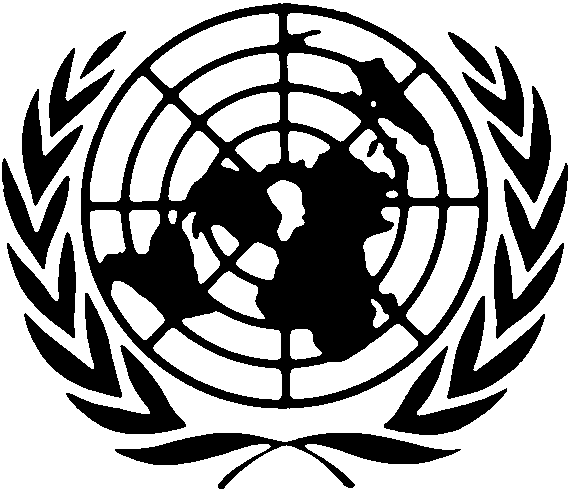 Ассамблея Организации Объединенных Наций по окружающей среде Программы Организации Объединенных 
Наций по окружающей средеDistr.: General20 December 2018RussianOriginal: EnglishАссамблея Организации Объединенных Наций по окружающей среде Программы Организации Объединенных 
Наций по окружающей средеDistr.: General20 December 2018RussianOriginal: EnglishАссамблея Организации Объединенных Наций по окружающей среде Программы Организации Объединенных 
Наций по окружающей средеDistr.: General20 December 2018RussianOriginal: EnglishРезюмеВ соответствии с резолюцией 3/7 о морском мусоре и микрочастицах пластмасс, принятой Ассамблеей Организации Объединенных Наций по окружающей среде Программы Организации Объединенных Наций по окружающей среде на ее третьей сессии, состоявшейся в Найроби 4-6 декабря 2017 года, секретариат Программы Организации Объединенных Наций по окружающей среде (ЮНЕП) в 2018 году организовал проведение двух совещаний Специальной экспертной группы открытого состава по проблеме мусора и микрочастиц пластмасс в морской среде, учрежденной в соответствии с упомянутой резолюцией, чтобы дополнительно изучить препятствия и возможности в области борьбы с морским пластиковым мусором и микрочастицами пластмасс из всех источников, особенно из расположенных на суше источников, и представить Ассамблее по окружающей среде на ее четвертой сессии варианты продолжения работы. В той же резолюции Директору-исполнителю ЮНЕП было предложено представить Ассамблее по окружающей среде на ее четвертой сессии доклад о результатах совещания (или совещаний) Группы, с тем чтобы Ассамблея могла определить будущее направление, сроки и ожидаемые результаты дальнейшей работы по данной проблематике. В приложении к настоящему докладу излагаются определенные Экспертной группой варианты дальнейшей работы. Дополнительная информация об обсуждениях, состоявшихся в ходе двух совещаний Группы, имеется по адресу: https://papersmart.unon.org/resolution/adhoc-oeeg.